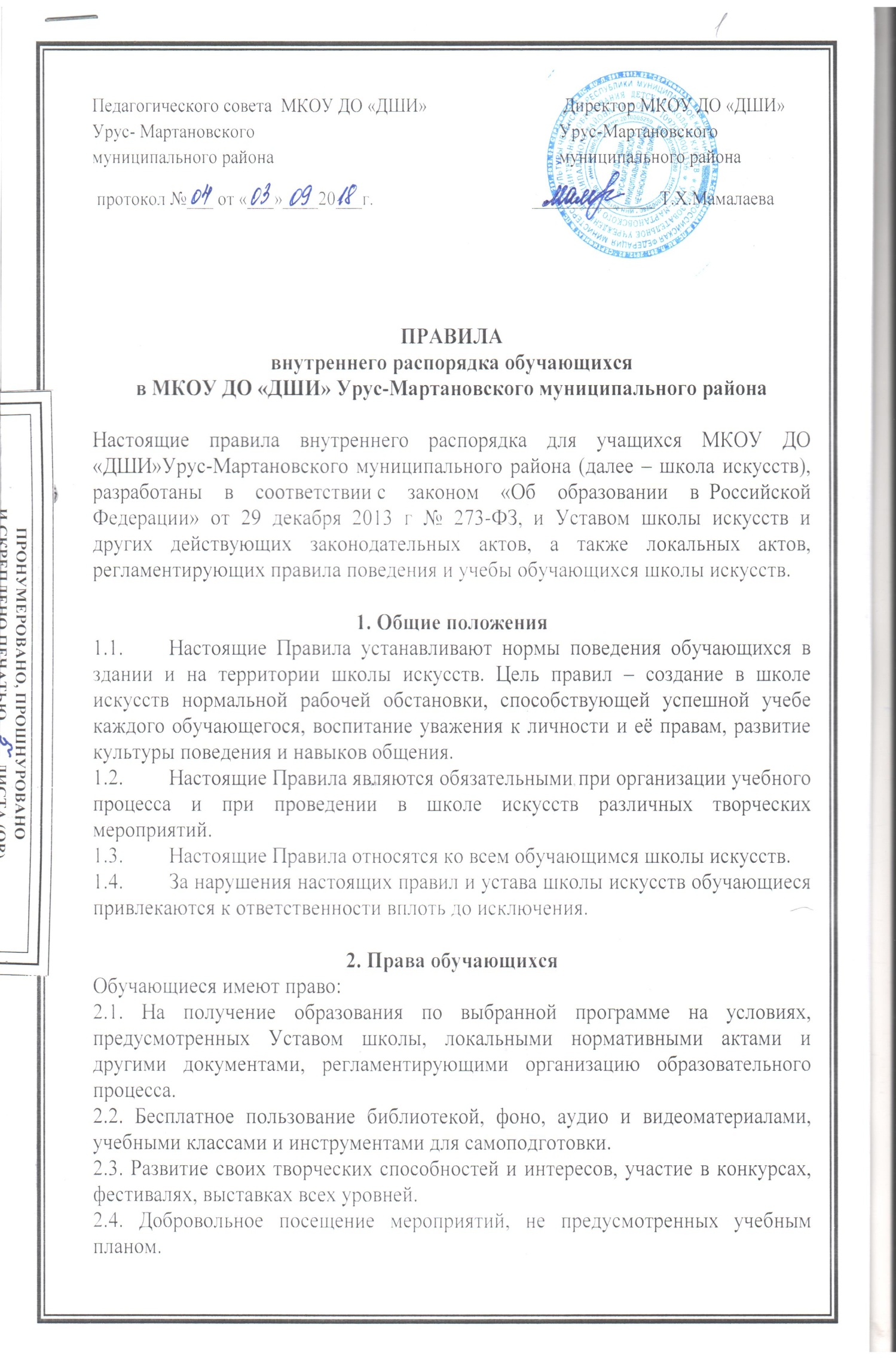 2.5. Свободное выражение взглядов и убеждений, уважение человеческого достоинства.2.6. Уважение человеческого достоинства, защиту от физического и психического насилия.2.7. Условия, гарантирующие охрану жизни и здоровья.     3. Обязанности обучающихсяОбучающиеся обязаны:3.1. Выполнять Устав школы искусств, правила внутреннего распорядка, распоряжения администрации школы искусств.3.2. Посещать школу искусств в соответствии с расписанием занятий, не опаздывать и не пропускать занятия без уважительных  причин.3.3. Добросовестно учиться, осваивать программы учебных предметов, активно участвовать в учебном процессе, проявлять инициативу, самостоятельность в учебной деятельности.3.4. Принимать участие в творческой деятельности школы искусств, беречь и приумножать её традиции.3.5. Уважать честь и достоинство других обучающихся и сотрудников школы искусств.3.6. Не совершать противоправных действий.3.7. Бережно относиться к имуществу школы искусств, оборудованию, зеленым насаждениям.3.8. Экономно использовать электроэнергию и воду.3.9. Соблюдать правила техники безопасности, производственной санитарии и гигиены, пожарной безопасности в соответствии с правилами и инструкциями, заботиться о своем здоровье.3.10. С помощью родителей возмещать причиненных школе искусств ущерб.3.11. Соблюдать чистоту и порядок в школе искусств и на прилегающей территории.4. Правила внутреннего распорядка обучающихсяПриход и уход обучающихся  из школы искусств:·   приходить в школу не менее,  чем за 5-10 минут до начала занятий;·   при входе в школу искусств здороваться с дежурным администратором, учителями, товарищами, работниками школы.·   быть готовыми к занятиям, иметь при себе все необходимые принадлежности и      форму;·   переобуваться в чистую сменную обувь;·   верхнюю одежду и уличную обувь оставлять в гардеробе;·    по окончании уроков, не толкаться, взять одежду и обувь в гардеробе, одеться, попрощаться с дежурным администратором.Требования к обучающимся на уроке:·        без опоздания войти в класс, поздороваться с учителем, занять свое место и приготовить все необходимые принадлежности;·        обязательно иметь дневник и предъявлять по первому требованию учителя;·        на уроке строго подчиняться всем требованиям учителя;·        во время урока нельзя шуметь, отвлекаться самому, отвлекать других, пользоваться мобильным телефоном и другими устройствами, не относящимися к учебному процессу. В случае нарушения, преподаватель  имеет право изъять техническое устройство на время урока.·        при необходимости выйти из класса, извиниться и попросить разрешения учителя;·        приветствовать стоя любого взрослого, вошедшего в класс во время урока (для групповых занятий);·        после окончания урока убрать свое рабочее место, попрощаться с учителем и спокойно выйти из класса.·        каждый преподаватель определяет специфические правила при проведении занятий по своему предмету, которые не должны противоречить законам Российской Федерации, нормативным документам и правилам школы. Эти правила обязательны для исполнения всеми учащимися, обучающимися у данного преподавателяТребования к обучающимся на перемене:·        покинуть класс для проветривания;·        вести  себя спокойно, не создавать травматических ситуаций;·        при движении по коридорам, лестницам придерживаться правой стороны;·        подчиняться требованиям педагогических работников и других сотрудников школы искусств;·         при пользовании туалетными комнатами учащиеся соблюдают правила гигиены, уважают труд обслуживающего персонала.Внешний вид обучающихся:·        следить за своим внешним видом, в одежде придерживаться делового стиля, быть аккуратно причесанными;·        в торжественных случаях и для концертных выступлений иметь соответствующую одежду и обувь (мальчики – светлые рубашки, темные костюмы, полуботинки, галстуки; девочки –костюмы строгого покроя, светлые блузки, туфли);Поведение во время проведения внеурочных мероприятий:·        перед проведением мероприятий, учащиеся обязаны проходить инструктаж по технике безопасности;·        строго выполнять все указания руководителя при проведении массовых мероприятий, избегать любых действий, которые могут быть опасны для собственной жизни и для окружающих;·        при проведении мероприятий за пределами школы  учащиеся должны соблюдать дисциплину, следовать установленным маршрутом движения, оставаться в расположении группы, если это определено руководителем;·        строго соблюдать правила личной гигиены, своевременно сообщать руководителю группы об ухудшении здоровья или травме;·        учащиеся должны уважать местные традиции, бережно относиться к природе, памятникам истории и культуры, к личному и групповому имуществу;·        запрещается применять открытый огонь (факелы, свечи, фейерверки, хлопушки, костры и др.), устраивать световые эффекты с применением химических, пиротехнических и других средств, способных вызвать возгорание.Поведение обучающихся в концертном зале:1. Общие правила1.1. Учащиеся в концертных залах, как и других общественных местах, соблюдают этикетные требования, предъявляемые к поведению личности.1.2. Учащиеся:·        ведут себя сдержанно, проявляют такт, доброжелательность, внимательное и уважительное отношение к людям;·        бережно относятся к имуществу концертного зала;·        выполняют требования педагогических работников и других сотрудников школы искусств;·        соблюдают чистоту и порядок в концертном зале.2. Правила поведения обучающихся в концертном зале2.1. До начала мероприятия оставить вещи в гардеробе, посетить туалетную комнату, привести себя в порядок.2.2. Перед входом в зал отключить мобильный телефон.2.3. Иметь соответствующую случаю одежду.2.4. Проходить вдоль ряда к своему месту только лицом к сидящим, при этом извиниться и поблагодарить вставших.2.5. Вести себя тихо, не шуметь пакетами, фантиками, не разговаривать с соседями во время концерта.2.6. Не аплодировать в паузах между частями многочастного произведения.2.7. После удачного концертного номера свое одобрение можно выразить не только аплодисментами, но и криком «браво!».2.8. При необходимости выйти из концертного зала, сделать это можно в перерывах между исполняемыми произведениями, и только по уважительной причине.2.9. По окончании концерта спокойно выйти из зала.2.10. Не следует слишком торопиться в гардероб, можно погулять по фойе, обменяться впечатлениями.2.11. В случае недомогания посещение концертного зала следует отложить, чтобы не мешать кашлем или другими проявлениями нездоровья артистам и зрителям.Обучающимся запрещается:·        пропускать занятия без уважительных причин (пропуски занятий подтверждаются официальными документами);·        опаздывать на занятия;·        ходить по школе в верхней одежде;·        приносить в школу колюще-режущие предметы;·        приносить в школу домашних животных;·        приносить в школу искусств взрывчатые и огнеопасные вещества, наркотики, спиртные напитки, токсические и одурманивающие вещества, газовые баллончики;·        бегать на переменах по коридорам и лестницам, вблизи оконных проемов и других местах, не приспособленных для подвижных игр, перевешиваться через перила;·        употреблять непристойные выражения, жесты;·        шуметь, кричать, громко разговаривать;·        рисовать на стенах и партах, сорить, толкать друг друга, бросаться предметами·        трогать огнетушители, электрические и телефонные розетки;·        применять физическую силу, толкать друг друга, бросаться предметами.Школа не несет ответственности за травмы, полученные при несоблюдении настоящих правил.